ГОЛОВНІ ВИКЛИКИ У БОРОТЬБІ З КОРУПЦІЄЮ В УКРАЇНІМІЖНАРОДНА КОНФЕРЕНЦІЯ(05 грудня 2017 року)Місце проведення: місто Київ, готель Intercontinental Kyiv (вулиця Велика Житомирська, 2А), зала "Золоті Ворота".ПРОГРАМА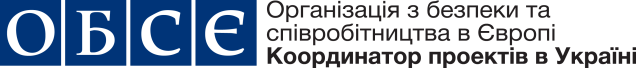 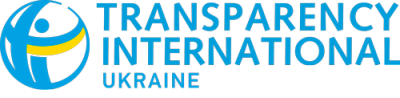 ЧасЗаходи09:30 – 10:00Реєстрація учасників; кава 10:00 – 10:15Вітальне словоДжеффрі Ерліх, Старший Співробітник з проектів Координатора Проектів ОБСЄ в УкраїніЯрослав Юрчишин, Виконавчий Директор Transparency International Ukraine10:15 – 11:30І Панель Антикорупційна політика: реалії та сприйняття. Презентація результатів Пілотного соціологічного дослідження рівня корупції та рівня сприйняття корупції в УкраїніОсобливості "польового" етапу дослідження: враження та висновкиДоповідачі:Огай Марина, експерт Інституту прикладних гуманітарних досліджень, кандидат економічних наук, старший науковий співробітник Інституту демографії та соціальних досліджень імені М. В. Птухи Національної академії наук УкраїниБеланенко Дмитро, дослідник відділу соціальних та політичних досліджень GfK UkraineУчасники обговорення:Береза Борислав, Народний депутат України (VIII скликання), Заступник голови Комітету Верховної Ради України з питань запобігання і протидії корупції, позафракційнийЛещенко Сергій, Народний депутат України (VIII скликання), Голова підкомітету з питань міжнародного співробітництва та імплементації антикорупційного законодавства Комітету Верховної Ради України з питань запобігання і протидії корупції, член депутатської фракції партії "Блок Петра Порошенка"Соболєв Єгор, Народний депутат України (VIII скликання), Голова Комітету Верховної Ради України з питань запобігання і протидії корупції, Заступник голови депутатської фракції політичної партії "Об'єднання "Самопоміч"Чумак Віктор, Народний депутат України (VIII скликання), Заступник голови Комітету Верховної Ради України з питань запобігання і протидії корупції, позафракційнийМодератор:Водянніков Олександр, національний радник з юридичних питань, керівник відділу верховенства права Координатора проектів ОБСЄ в Україні, LLM, кандидат юридичних наук11:30 – 11:45Перерва на каву11:45 – 13:15ІІ ПанельМайбутнє антикорупційного судуУчасники обговорення:Водянніков Олександр, національний радник з юридичних питань, керівник відділу верховенства права Координатора проектів ОБСЄ в Україні, LLM, кандидат юридичних наукГалабала Маркіян, експерт Реанімаційного пакету реформКозьяков Сергій, Голова Вищої кваліфікаційної комісії суддів УкраїниКрасносільська Анастасія, спеціаліст з адвокації Центру протидії корупціїКрулько Іван, Народний депутат України (VIII скликання), Голова підкомітету з питань державного фінансового контролю та діяльності Рахункової палати Комітету Верховної Ради України з питань бюджету, член депутатської фракції політичної партії "Всеукраїнське об'єднання "Батьківщина"Найєм Мустафа, Народний депутат України (VIII скликання), член Комітету Верховної Ради України з питань європейської інтеграції, член депутатської фракції партії "Блок Петра Порошенка"Ігор Ярчак, керівник юридичного управління НАБУМодератор:Максим Костецький, юридичний радник Transparency International Ukraine13:15 – 14:00Обід14:00 – 15:30ІІІ ПанельБоротьба з корупцією – локальний вимірУчасники обговорення:Гайдер Станіслав, радник міського голови міста Дрогобич з інформаційно-комунікаційних систем Івченко Михайло, начальник тендерного управління Маріупольської міської радиСоболєв Олександр, керівник проектної команди ProZorro.ПродажіМазурок Анастасія, проект DoZorroСухомлин Сергій, мер міста ЖитомирМодератор:Цибенко Катерина, керівник проекту "Прозорі міста" Transparency International Ukraine15:30 – 15:45Перерва на каву15:45 – 17:15ІV ПанельОбговорення розробки коментаря до Закону України "Про запобігання корупції"Учасники обговорення:Банчук Олександр, член правління Центру Політико-правових реформ, експерт Експертної Групи Координатора Проектів ОБСЄ в Україні з підготовки Коментаря до національного законодавства України у сфері запобігання та протидії КорупціїТкаченко Ігор, к. політ. наук, доцент кафедри державного управління філософського факультету Київського національного університету імені Тараса Шевченка, керівник апарату Національного агентства з питань запобігання корупції (у 2016-2017 роках)Хавронюк Микола, експерт Реанімаційного пакету реформ, голова Експертної Групи Координатора Проектів ОБСЄ в Україні з підготовки Коментаря до національного законодавства України у сфері запобігання та протидії КорупціїМодератор:Водянніков Олександр, національний радник з юридичних питань, керівник відділу верховенства права Координатора проектів ОБСЄ в Україні, LLM, кандидат юридичних наук17:15 – 18:00ФуршетКоординатор проектів ОБСЄ в Україні є другим органом ОБСЄ в Україні. Місія ОБСЄ в Україні розпочала свою діяльність 24 листопада 1994 року. Перша місія ОБСЄ в Україні розташовувалася в Києві з представницьким офісом у Сімферополі. Їх завданням було запобігання та регулювання конфлікту та кризи в Автономній Республіці Крим. Після успішного закінчення мандату, Місія ОБСЄ в Україні припинила своє функціонування в 1999 році. Цього ж року ОБСЄ та уряд України погодилися встановити нову форму співпраці. Відповідно до рішення № 295 Постійної Ради від 1 червня 1999 року, Координатор проектів ОБСЄ в Україні розпочав свою діяльність з метою виконання завдань відповідно до нової форми співпраці між Україною та ОБСЄ. Ця співпраця полягає в плануванні, виконанні та моніторингу проектів між відповідними органами влади України та ОБСЄ та її інституціями. Такі проекти можуть залучати всі аспекти діяльності ОБСЄ, а також державні і недержавні установи України.